What is Hinduism?Name _____________________________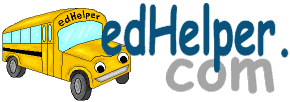 Date ___________________